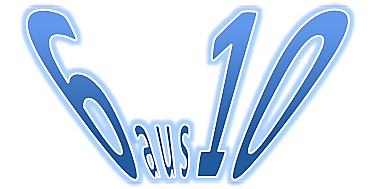 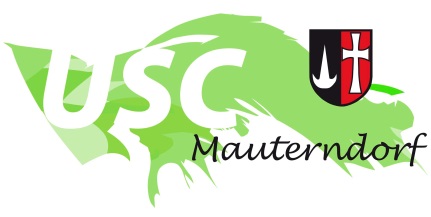 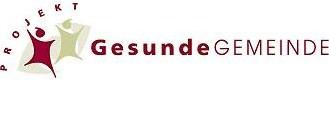 Ergebnis: Bogenschießen 	Monika Klammer	6	5	5	5	5	5	5	5	4	4	49	Sepp Gell	6	6	6	5	5	5	5	5	3	2	48	Thomas Wedam	6	5	5	5	5	4	4	4	4	2	44	Daniel Neuhoff	5	5	5	5	5	4	4	4	3	3	43	Nico Schoklitsch	5	5	5	5	4	4	4	4	3	3	42	Patrick Hoogstoel	6	6	5	5	4	4	4	3	3	1	41	Felix Toda	5	4	4	4	4	4	4	4	3	3	39	Wolfgang Prause	5	5	4	4	4	4	4	3	3	2	38	Bernhard Stocker	6	6	4	4	3	3	3	3	3	2	37	David Lankmayr	6	5	5	5	3	3	3	3	2	1	36	Hans Bauer	6	6	4	4	4	3	3	2	1	0	33	Simon Stocker	5	4	4	4	3	3	3	3	2	2	33	Philipp Mantinger	5	4	4	4	3	3	3	2	2	2	32	Lisa Stocker	5	4	3	3	3	3	2	2	2	2	29	Christian Essl	6	4	4	3	2	2	2	2	1	1	27	Peter Trattner	5	4	3	3	3	3	2	2	2	0	27	Karoline Bauer	4	4	3	3	3	3	3	3	1	0	27	Ingrid Brüggler	5	4	4	3	3	2	1	0	0	0	22	Kerstin Wedam	5	4	3	2	2	2	2	1	1	0	22	Bernadette Unterreiter	5	3	3	2	1	1	0	0	0	0	15	Margarete Mantinger	3	2	2	1	1	1	0	0	0	0	10